WEBINARS11:00am-12:30pm ET12 March 2018: Data Integrity Overview13 March 2018: Management Culture & Governance Programs for Data Integrity14 March 2018: Reviewing Electronic Data & Audit Trails 15 March 2018: Data Process Mapping & Data Life Cycle16 March 2018: Data Process Mapping Case Study Examples—NEW WEBINARWEBINARS11:00am-12:30pm ET12 March 2018: Data Integrity Overview13 March 2018: Management Culture & Governance Programs for Data Integrity14 March 2018: Reviewing Electronic Data & Audit Trails 15 March 2018: Data Process Mapping & Data Life Cycle16 March 2018: Data Process Mapping Case Study Examples—NEW WEBINARName: ___________________________________________Please Print   	FIRST	/	LASTTitle:  _____________________________________________Organization: ______________________________________Mailing Address: ___________________________________City: _________________________State / Province: ______ Zip / Postal Code: ______________Country: _____________Telephone:  (       ) __________________________________ E-mail: _____________________________________________Webinar(s) of Choice : 12 March 2018, Group Size: _____13 March 2018, Group Size: _____14 March 2018, Group Size: _____15 March 2018, Group Size: _____16 March 2018, Group Size: _____REGISTRATION FEESIndividual Registration:_____	$399 USDGroup of 2-4 Persons Registration:_____	$699 USDGroup of 5-10 Persons Registration:_____	$1625 USDGroup of >10 Persons Registration:_____     $2500 USDCancellation Policy:. Full refunds of registration fees will be made with cancellations received more than 24 hours prior to the webinar's start time.  Refunds are not provided for no-shows nor for cancellations received after the webinar link has been provided, however, participant substitutions are permitted if requested via info@GMQA.net prior to the webinar's start time.  GMQA reserves the right to cancel webinars and is not responsible for any other costs incurred by registrants. Registration Fees:  USD $ ________ Payment Method:   ____To pay online payment with Credit Card or PayPal visit www.GMQATraining.com  .___ Payment by Check in US Dollars:  please send by mail to GMQA offices address listed to the right.___ Offline Credit Card Payment Card #: __________________________________________CSC # (security code): _________     Exp (mm/yy): ______Card Holder Information: (Billing Address)First name: _____________Last name:_________________Address: __________________________________________City: ________________________Province / State: _______Postal Code: ______________Country:__________________Telephone number: ___________________________Email: __________________________________________Signature:_________________________________________Questions? Contact: Monica CahillyGreen Mtn Quality Assurance, LLC1497 Golf Course RdWarren, VT 05674 USA(O) +1-802-496-5810  (F) +1-802-496-4217email:  info@GMQA.netFax to +1 802 496 4217 or mail completed forms with payment to GMQA address above or scan and email to info@GMQA.net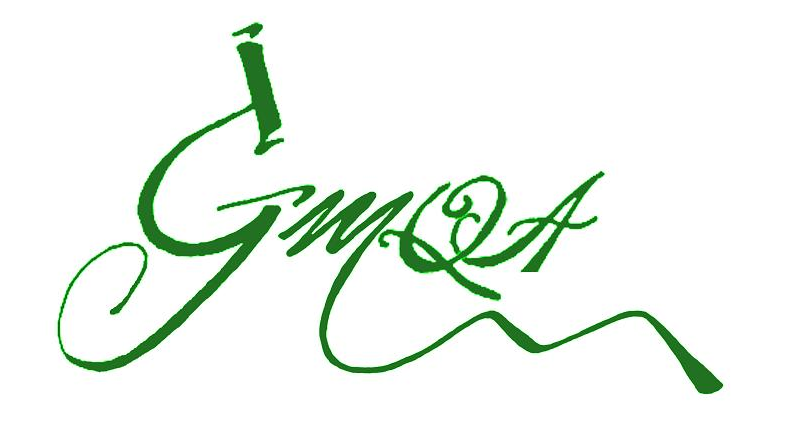 